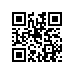 № 6.18.1-01/0112-04от 01.12.2017Об утверждении графика учебного процесса в НИУ ВШЭ – Нижний Новгород на 2017/2018 учебный годВ связи с проведением матчей чемпионата мира по футболу – 2018 в г. Нижнем Новгороде ПРИКАЗЫВАЮ:1. Отменить действие приказа от 31.10.2016 № 6.18.1-01/3110-03 «Об утверждении графиков учебного процесса в Национальном исследовательском университете «Высшая школа экономики» на 2017/2018 учебный год» в части Приложения 1 в отношении студентов 1, 2, 3 курсов, обучающихся по образовательным программам бакалавриата по очной форме в НИУ ВШЭ – Нижний Новгород.2. Утвердить график учебного процесса на 2017/2018 учебный год для студентов 1, 2, 3 курсов, обучающихся по образовательным программам бакалавриата по очной форме в НИУ ВШЭ – Нижний Новгород (Приложение).Директор по основнымобразовательным программам					     		А.В. Коровко